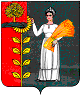 РОССИЙСКАЯ ФЕДЕРАЦИЯСОВЕТ ДЕПУТАТОВ СЕЛЬСКОГО ПОСЕЛЕНИЯВЕРХНЕМАТРЕНСКИЙ СЕЛЬСОВЕТДобринского муниципального района Липецкой области70 - cессия   V созываР Е Ш Е Н И Е26.08.2020  г.                        с.Верхняя  Матренка                       № 209-рс О признании утратившими силу некоторых решений Совета депутатов сельского поселения Верхнематренский сельсовет Добринского муниципального районаВ связи с приведением в соответствие действующему законодательству, руководствуясь Федеральным законом № 131-ФЗ от 06.10.2003г «Об общих принципах организации местного самоуправления в Российской Федерации», Уставом сельского поселения Верхнематренский сельсовет, Совет депутатов сельского поселения Верхнематренский сельсоветРЕШИЛ:1.Признать утратившими силу решение - решение № 159-рс от 16.06.2014 г. «О принятии Положения «О бюджетном процессе сельского поселения Верхнематренский сельсовет»,- решение № 168-рс от 20.11.2014 г. «О внесении изменений в Положение «О бюджетном процессе сельского поселения Верхнематренский сельсовет Добринского муниципального района Липецкой области Российской Федерации»»;- решение № 177-рс от 22.12.2014 г. «О внесении изменений в Положение «О бюджетном процессе сельского поселения Верхнематренский сельсовет Добринского муниципального района Липецкой области Российской Федерации»»;- решение № 10-рс от 28.10.2015 г. «О внесении изменений в Положение «О бюджетном процессе сельского поселения Верхнематренский сельсовет Добринского муниципального района Липецкой области Российской Федерации»»;- решение № 39-рс от 13.07.2016 г. «О внесении изменений в Положение «О бюджетном процессе сельского поселения Верхнематренский сельсовет Добринского муниципального района Липецкой области Российской Федерации»»;- решение № 76-рс от 16.08.2017 г. «О внесении изменений в Положение «О бюджетном процессе сельского поселения Верхнематренский сельсовет Добринского муниципального района Липецкой области Российской Федерации»»;- решение № 88-рс от 27.11.2017 г. «О внесении изменений в Положение «О бюджетном процессе сельского поселения Верхнематренский сельсовет Добринского муниципального района Липецкой области Российской Федерации»»;- решение № 96-рс от 25.12.2017 г. «О внесении изменений в Положение «О бюджетном процессе сельского поселения Верхнематренский сельсовет Добринского муниципального района Липецкой области Российской Федерации»»;- решение № 197-рс от 01.04.2020 г.  «О внесении изменений в Положение «О бюджетном процессе сельского поселения Верхнематренский сельсовет Добринского муниципального района Липецкой области Российской Федерации»»2. Направить указанные нормативные правовые акты главе сельского поселения для подписания и официального обнародования.3. Настоящее решение вступает в силу со дня его обнародования.Председатель Совета депутатов  сельского поселения  Верхнематренский сельсовет                                                Л.И.Беляева